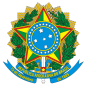 MINISTÉRIO DA EDUCAÇÃO UNIVERSIDADE FEDERAL FLUMINENSEPró-Reitoria de Pesquisa, Pós-Graduação e InovaçãoPROCURAÇÃOA [NOME COMPLETO], pessoa jurídica de direito [público ou privado], inscrita sob o CNPJ nº XX.XXX.XXX/XXXX-XX, com sede no(a) [digite aqui o endereço completo], CEP: [digite aqui o CEP], [digite aqui a cidade], [digite aqui o Estado], neste ato representada pelo seu Sócio-Diretor, [digite aqui o nome completo], nacionalidade [digite aqui a nacionalidade], portador da carteira de identidade nº [digite aqui o nº do documento de identidade]. emitida pelo(a) [digite aqui o nome do órgão expedidor], inscrito(a) no CPF nº [digite aqui o nº do CPF] doravante denominada Outorgante, por este instrumento particular de mandato, confere poderes especiais à UNIVERSIDADE FEDERAL FLUMINENSE (UFF), autarquia federal, com sede na Rua Miguel de Frias, 9 - 7º andar, Icaraí - Niterói/RJ, inscrita no CNPJ nº 28.523.215/0001-06, doravante denominada Outorgada, aqui representada pelo Diretor da Agência de Inovação da UFF (AGIR), RICARDO HENRIQUES LEAL, Brasileiro, portador da carteira de identidade nº ***0318**, emitida pelo CREA/RJ, inscrito no CPF nº ***.418.507-**, com poderes atribuídos pela Portaria nº 60.274, de 28 de novembro de 2017 da UFF, para representar a Outorgante no território nacional e estrangeiro, perante a União, os Estados, os Territórios, o Distrito Federal e seus órgãos afins, para obter a proteção de direitos relativos à Propriedade Industrial e/ou Intelectual e agir na defesa ativa e passiva dos interesses da Outorgante apenas no tocante à tecnologia ou desenho industrial ou marca denominada "NOME DA TECNOLOGIA OU DESENHO INDUSTRIAL OU MARCA", podendo, para tais efeitos, requerer e obter a patente de invenção ou de modelo de utilidade, promover a prova de uso de patentes, pagar as retribuições e anuidades devidas, requerer as prorrogações ou renovações cabíveis, apresentar protestos, oposições, petições, recursos, réplicas e defesas, escritas ou orais, requerer licenças compulsórias, caducidade e instauração de processos administrativos ou de nulidade, anotações de transferências, de alterações de nome e/ou sede, averbações de contratos de exploração de quaisquer dos direitos de Propriedade Industrial e/ou Intelectual da Outorgante sobre este ativo, incluindo contratos de prestação de assistência técnica ou de transferência de tecnologia, receber e dar quitação, revogar, no todo ou em parte.XXXXX, XX de XXXXX de XXXX.___________________________________________________NOME DO REPRESENTANTE LEGAL NOME DA EMPRESASócio-Diretor